The Miraculous Journey of Edward TulaneI can track a character’s journey within a story.PlaceOwnerPictureEdward’s nameEgypt StreetAbilene 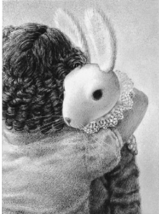 Edward Ocean FloorFisherman’s Cottage Garbage DumpAcross the countryside  Vegetable Garden as a scarecrow 